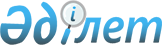 Ермаковка селосының, Кеңөткел селосының, Қарсақ селосының, Троицкое селосының көшелеріне атаулар беру туралыАқмола облысы Зеренді ауданы Троицкое селолық округі әкімінің 2009 жылғы 21 қыркүйектегі № 2 шешімі. Ақмола облысы Зеренді ауданының Әділет басқармасында 2009 жылғы 9 қазанда № 1-14-121 тіркелді

      Қазақстан Республикасының 1993 жылғы 8 желтоқсандағы «Қазақстан Республикасының әкімшілік-аумақтық құрылысы туралы» Заңының 14 бабының 4 тармағына, Қазақстан Республикасының 2001 жылғы 23 қаңтардағы «Қазақстан Республикасындағы жергілікті мемлекеттік басқару және өзін-өзі басқару туралы» Заңының 35 бабының 2 тармағына сәйкес, Ермаковка селосы, Кеңөткел селосы, Қарсақ селосы және Троицкое селосы халқының пікірін ескере отырып, Троицкое селолық округінің әкімі ШЕШІМ ЕТТІ:



      1. Ермаковка селосы, Кеңөткел селосы, Қарсақ селосы және Троицкое селосының көшелеріне атаулар берілсін:



      1) Ермаковка селосы:

      № 1 көшеге - Орталық атауы;

      № 2 көшеге – Достық атауы;

      № 3 көшеге – Жастар атауы;

      № 4 көшеге - Мектеп атауы.



      2) Кеңөткел селосы:

      № 1 көшеге - Орталық атауы;

      № 2 көшеге - Шағала атауы;

      № 3 көшеге - Достық атауы.



      3) Қарсақ селосы:

      № 1 көшеге - Жеңіс атауы;

      № 2 көшеге - Ардагерлер атауы;



      4) Троицкое селосы:

      № 1 көшеге - Болашақ атауы.

      № 2 көшеге - Орталық атауы.

      № 3 көшеге - Мектеп атауы;

      № 4 көшеге - Бірлік атауы;

      № 5 көшеге - Жеңіс атауы;

      № 6 көшеге - Достық атауы;

      № 7 көшеге - Бейбітшілік атауы;

      № 8 көшеге - Жастар атауы;

      № 9 көшеге - Әділет атауы.



      2. Осы шешімнің орындалуын бақылауды өзіме қалдырамын.



      3. Осы шешім Зеренді ауданының Әділет басқармасында мемлекеттік  тіркеуден өткен күннен бастап күшіне енеді және ресми жарияланған күннен бастап қолданысқа енгізіледі.      Әкім                                       Н.Шәкіржанов      КЕЛІСІЛДІ:      Зеренді ауданының

      «Сәулет және

      қала құрылысы бөлімі»

      мемлекеттік мекемесінің

      бастығы                                    В.М.Петрова      Зеренді ауданының

      «Мәдениет және

      тілдерді дамыту бөлімі»

      мемлекеттік мекемесінің

      бастығы                                    Ә.М.Райымбекова
					© 2012. Қазақстан Республикасы Әділет министрлігінің «Қазақстан Республикасының Заңнама және құқықтық ақпарат институты» ШЖҚ РМК
				